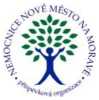 Objednávka č. 0170/2024/TO
(vydaná)Způsob dodání:Předmět: BTK laboratorní technika HTO, OKM4 ks BTK a validace laboratorní technikyBTK Centrifuga ID Centrifuge 24S, id.č.: 60711070, v.č.: 628010 - 319311 - Transfuzní odděleníBTK Centrifuga ID-12 SII, id.č.: 60711054 , v.č.: 8618.50.030 - 319311 - Transfuzní odděleníBTK Inkubátor laboratorní ID-37 SI, id.č.: 60713071, v.č.: 628006 - 319311 - Transfuzní odděleníValidace Analyzátor Evolis, id.č. 60731069, v.č. 9163700079 - 319331 - Laboratoře mikrobiologievčetně elektrické kontroly přístrojů dle ČSN EN 62353 ED.2, popřípadě dle předpisu IEC 60601-1 (na protokolu musí být zapsané změřené hodnoty)Vyřizuje: XXXXTel.: XXXXMobil: XXXXFax.: XXXXE-mail: XXXXZa 61 552,7 Kč s DPH, 50 870 Kč bez DPH.Dodavatel potvrzením objednávky výslovně souhlasí se zveřejněním celého textu této objednávky a cenové nabídky dodavatele (přesahuje-li částku50.000,- Kč bez DPH) v informačním systému veřejné správy - Registru smluv dle z.č. 340/2015 Sb. Smluvní strany se dohodly, že zákonnou povinnost dle § 5 odst. 2 zákona o registru smluv splní objednatel.N09PSObjednavka_RPTEXT0208.04.2024 10:59:48Strana:1/1V příloze zasílám objednávku 0170/2024/TO do registru. Za 61 552,7 Kč s DPH, 50 870 Kč bez DPH.Objednatel:Dodavatel:Nemocnice Nové Město na Moravě, příspěvková organizaceBio-Rad spol. s r.o.Žďárská 610Nusle, Pikrtova 1737/1 a592 31 Nové Město na Moravě140 00 PrahaIČO: 00842001IČO: 49243764DIČ:CZ00842001DIČ: CZ49243764Datum vystavení objednávky:Datum dodání:15.02.2024Místo dodání:Nemocnice Nové Město na Moravě, příspěvková organizace